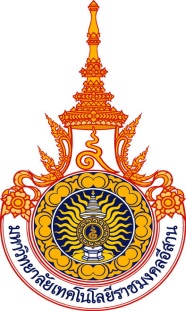 ใบสมัครเข้ารับบริการวิชาการโครงการ “…..........…………………………………………………………………”ประจำปีงบประมาณ  พ.ศ.  ………………… ณ  ……………………………………………………………………………………………………………….*********************************โปรดทำเครื่องหมาย    หน้าข้อความที่ท่านต้องการชื่อ – สกุล  ............................................................................................................................................วันเดือนปีเกิด...................................................................................	อายุ..............ปีอาชีพ...................................................................................................................................................... รายได้เฉลี่ยต่อเดือน   ....................................บาท	ที่อยู่ปัจจุบัน บ้านเลขที่.......................หมู่................ ถนน / ซอย..........................................................บ้าน............................................ตำบล........................................จังหวัด...............................................รหัสไปรษณีย์................................โทรศัพท์...................................e-mail...........................................การศึกษาขั้นสูงสุด    โปรดระบุ.............................................................................................................	ชื่อสถานศึกษา........................................................................................................................................สมัครเข้ารับบริการทางวิชาการในสาขา / หลักสูตร .............................................................................. 8.	ท่านคิดว่าหลังจากผ่านการฝึกอบรมแล้ว  ท่านนำความรู้และประสบการณ์ที่ได้จากการฝึกอบรมไปใช้อย่างไร8.1  เริ่มนำความรู้และประสบการณ์ไปใช้ประโยชน์	  	 หลังการอบรมทันที 				 หลังการอบรมภายใน 15 วัน    		 หลังการอบรมภายใน 20 วัน  			 หลังการอบรมภายใน 1 เดือน8.2	นำความรู้ที่ได้รับไปใช้ที่ไหน	 ใช้ในครอบครัว	 ใช้ในชุมชน/กลุ่ม	 ใช้ในที่ทำงาน 	 ใช้เมื่อมีโอกาส8.3	นำความรู้ไปขยายผลต่อในด้านใด	 ประยุกต์เป็นองค์ความรู้ใหม่			 ให้บริการ / คำปรึกษา	 เป็นวิทยากรถ่ายทอดเทคโนโลยี/เผยแพร่ต่อ	 ใช้ในการประกอบอาชีพ	 ใช้ในชีวิตประจำวัน  	 อื่น ๆ โปรดระบุ.................................................................9. ได้รับข่าวสารการรับสมัครเข้ารับบริการทางวิชาการ  ครั้งนี้จาก  	 วารสาร			  ป้ายประกาศโฆษณา     	  เจ้าหน้าที่ของรัฐ		 ทางอินเตอร์เน็ต   	   การแนะนำ / คนรู้จัก  	  ทางวิทยุ			 จากคนในชุมชน  		  อื่นๆ..............................................................................................					   ลงชื่อ..................................................ผู้สมัคร(.....................................................................)